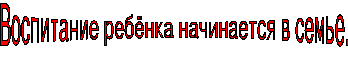 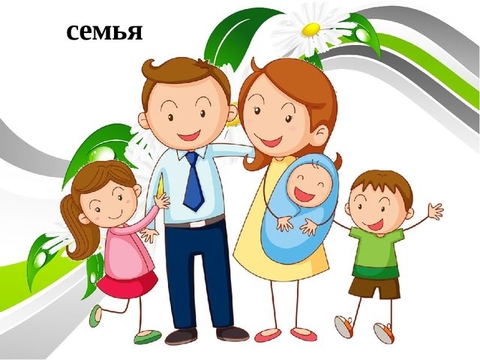 Воспитание – это такой процесс взаимодействия родителей и детей, которые непременно должен доставлять удовольствие как той, так и другой стороне.Семья – это колыбель духовного рождения человека. Она является одним из древнейших институтов воспитания, где происходит самопознание и формируются потребности ребенка в любви, ласке, уважении и общении. Семья также является первичной средой, где человека должен учиться творить добро.Первым и главным воспитателем ребенка являются родители. Обращаясь к ним, А.С.Макаренко говорил: «главные основы воспитания человека закладываются до 5 лет, а далее идет только обработка человека». Именно в эти годы происходит становление основных личностных механизмов и образований. Именно семья закладывает фундамент становления нравственной позиции ребенка. Все  отклонения в семейном нравственном воспитании ребенка могут серьезно осложнить его дальнейшую жизнь, когда он столкнется с иными моральными ценностями и требованиями.Огромное значение имеет здоровый тон семейной жизни, нравственная атмосфера семьи, ее уклад и стиль. Под этим всем подразумевается взаимоотношения внутри семьи и нравственные идеалы.Семья в воспитании ребенка-дошкольника является первой и часто единственной средой, которая формирует его личность.Дошкольное детство – период высокой чувствительности ребенка к воспитательному воздействию и влиянию среды. Дошкольники являются в этот период очень хорошими наблюдателями и  то, что они видят вокруг, все проецируют на себя. Следовательно, жизнь родителей, их моральный облик всегда и всюду находится под пристальным взглядом детей. Это для них некая школа нравов.Если в первые годы жизни ребенок установил истину и утвердил, что лучше папы и мамы никого нет, то пусть эта истина навсегда останется ею. В этом главенствующую роль играет нравственный облик родителей, который импонирует детям и заражает их, оставляя глубокий отпечаток на всю последующую жизнь.Большую роль в семейном воспитании играет авторитет родителей. Без родительского  авторитета воспитание невозможно. Быть авторитетным родителем – значит притягивать ребенка силой обаяния своей личности, руководить и помогать там, где необходимо. Чаще всего авторитетом семьи является глава семейства – это отец, который. В общении с детьми родитель обязан способствовать развитию их индивидуальности, а не подгонять индивидуальность под шаблон. Авторитет родителей не является единственным фактором в становлении нравственности личности.  Наряду с ним можно выделить также  и образовательную, и педагогическую подготовленность родителей, обеспечивающая всестороннее  и гармоничное развитие личности.Хорошая семья  представляет собой коллектив, где все члены спаяны отношениями любви, взаимопомощи, ответственности друг за друга. В семье дети учатся разделять радости других людей, что представляет собой одну из величайших ценностей жизни. Семья должна оказывать на ребенка только положительное влияние, но это бывает не всегда. Бывают случаи и отрицательного воздействия на ребенка. Это конфликтная сторона семьи, куда входят постоянные ссоры, скандалы между членами семьи. Конфликтная сторона семьи нередко приводит к отрицательным последствиям в развитии личности, и 88% детей в такой ситуации чувствуют себя ущербными и несчастными.Самым важным пространством в жизни ребенка является семья, главным воспитателем в которой являются родители.Наилучшим возрастом для воспитания нравственных качеств личности является дошкольный (3-6 лет). Именно в этом возрасте происходит интенсивное развитие моральных эмоций, формируется устойчивая структура мотивов, зарождаются новые социальные потребности, на которые можно положительно повлиять, и благодаря этому воспитать нравственную личность.Памятка для родителей, чтобы воспитать ЧеловекаНУЖНО:-Принимать ребенка таким, каков он есть, чтобы при любых обстоятельствах он был уверен в неизменности вашей любви к нему. -Стремиться понять, о чем он думает, чего хочет, почему ведет себя так, а не иначе. -Внушать ребенку, что он все может, если только поверит в себя и будет работать. -Понимать, что в любых проступках ребенка следует винить, прежде всего, себя. -Не пытаться «лепить» своего ребенка, а жить с ним общей жизнью; видеть в нем личность, а не объект воспитания.-Чаще вспоминать, какими были вы в возрасте вашего ребенка.-Помнить, что воспитывают не ваши слова, а ваш личный пример.НЕЛЬЗЯ:-Рассчитывать на то, что ваш ребенок будет самым лучшим и способным. Он не лучше и не хуже, он другой, особенный.-Относиться к ребенку как к сбербанку, в который родители выгодно вкладывают своюлюбовь и заботу, а потомполучают ее обратно спроцентами.-Ждать от ребенка благодарности за то, что вы его родили и выкормили, он вас об этом не просил.-Использовать ребенка как средство для достижения пусть самых благородных (но своих) целей.-Рассчитывать на то, что ваш ребенок унаследует ваши интересы и взгляды на жизнь (увы, они генетически не закладываются).-Относиться к ребенку как к неполноценному человеку, которого родители могут по своему усмотрению лепить.-Перекладывать ответственность за воспитание на воспитателей, бабушек и дедушек!Умело сочетайте строгость и ласкуДошкольное воспитание детей содержит в себе ошибку, когда меняет местами период «все можно» и период «строгости». С маленьким ребенком нужно быть и ласковым, и строгим. С возрастом необходимо постепенно переходить к уважению его воли, его собственного «Я». То есть родительское авторитарное поведение (когда взрослый решает за ребенка) уместно только в младенчестве — его нужно стараться уменьшить до посещения детского сада.Невмешательство в поведение малыша на первых годах жизни, а затем давление в более позднем возрасте не только губит личность и талант ребенка, но и вызывает его активное сопротивление.Наказывать или нет?До двухлетнего возраста дети еще не осознают своих поступков. Поэтому крик, подзатыльник или наказание не принесет желаемых плодов, а наоборот, спровоцирует развитие злобы и агрессии.Очень важно научиться не кричать на ребенка — для этого придется запастись огромным терпением. Если неразумное дитя совершило проступок, не спешите кричать и наказывать. Постарайтесь поговорить с ним, узнать причины проступка, а затем объясните ему, почему это плохо. Гипервозбуждение или агрессию ребенка психологи рекомендуют сводить на нет не «стоянием в углу» и уж тем более не шлепками, а твердым и настойчивым предложением спокойно, без внешнего воздействия и общенияс остальными, подумать о своем поведении и успокоиться, например, в отдельной комнате или за столом с карандашами и бумагой.Эти же рекомендации действительны для детей более старшего возраста. Запомните, что физическое воздействие на ребенка не просто неприемлемо, но и является правонарушением. Временное ограничение развлечений — гораздо более безобидное «наказание», чем раздражение и злость родителей, но гораздо более действенное.Не унижайте ребенкаНельзя унижать малыша в плане его состоятельности. Этим вы ничего не добьетесь, кроме того, что снизите его собственную самооценку. Чем чаще вы будете называть его, к примеру, «балбесом», тем больше вероятности, что он им и вырастет. Наоборот, иногда небольшое преувеличение его способностей и похвалы за старательность принесут больше пользы для реализации талантов ребенка.Откажитесь от угрозНа первый взгляд, угрозы повышают уровень авторитета родителей. Но в действительности этот авторитет будет носить негативный характер. Ребенок будет вас больше бояться, чем любить.Не требуйте обещанийНикогда не вытягивайте из ребенка никаких обещаний, поскольку малыш не всегда сможет их выполнить. А невыполнение данных им обещаний вызовет и у вас, и у него глубокое разочарование. Маленький человечек живет настоящим, и он еще не способен думать наперед.Приучайте  ребенка к самостоятельностиЧрезмерная опека всегда приводит к негативным последствиям. Все, что малыш в состоянии выполнять самостоятельно, доверьте делать ему самому. В противном случае вам придется всю свою жизнь делать это за него. Как результат — полная несамостоятельность уже выросших сына или дочери.Будьте тверды и последовательныПотакание наносит большой вред, поэтому проявляйте твердость, иначе ребенок «сядет вам на шею» на долгие годы. Обязательно придерживайтесь последовательности во всем. Если он начнет замечать противоречивость ваших действий, отказ от вчерашних решений — он решит, что это правильно. Обычно у таких детей расплывчатые ориентиры и не бывает твердой жизненной позиции.В завершение разговора на тему «дети и их воспитание», хочется обратить внимание на главное. Ребенок есть ребенок, просто человек, хотя и маленький, — и идеальным он не может быть. Тем более он копирует ваше поведение: очень часто в своих детях и их поступках мы узнаем себя. Попытайтесь проследить закономерность — какое ваше неправильное действие привело к тому, что ребенок поступил именно так. Станьте для своего малыша образцом, и он начнет меняться в лучшую сторону.